Topic - Films Around the World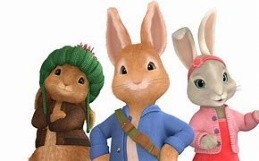 These activities are ideas and  for a guide only. Staff can use and adapt activities to go with the children’s interests. Activities are designed to cover several weeks.Topic - Films Around the WorldThese activities are ideas and  for a guide only. Staff can use and adapt activities to go with the children’s interests. Activities are designed to cover several weeks.Topic - Films Around the WorldThese activities are ideas and  for a guide only. Staff can use and adapt activities to go with the children’s interests. Activities are designed to cover several weeks.Communication and LanguageListening and AttentionEngage in storytimes.Retell the story, once they have developed a deep familiarity with the text, some as exact repetition and some in their own words.‘Peter Rabbit Tales’ by Beatrix Potter‘Little Rabbit Foo Foo’ by Michael Rosen‘Percy the Park Keeper, After the Storm’ – by Nick Butterworth‘Don’t Hog the Hedge’ by Twinkl‘Growing Frogs’ by Vivian FrenchCommunication and LanguageSpeakingLearn new vocabulary.Use new vocabulary throughout the day.Children will be introduced to the following vocabulary during this project.Charity, lifecycle, character, setting, author, illustratorCommunication and LanguageSpeakingArticulate their ideas in well formed sentences.Understand how to listen carefully and why listening is importantLook at a picture of Peter Rabbit from the books and Peter Rabbit from the CBeebies programme.Compare and contrast them.What is the same?What is different?Communication and LanguageListening and AttentionListen attentively during whole class and small group discussionsLook at some pictures from the programme Peter RabbitDiscuss the setting. Is the film set in the city, the countryside or the seaside? How do they know? What tells us in the picture that it is the country?Look at a picture showing some of the animals in the story. Which animal is the main character in the story? How do we know?Encourage discussions in partners or small groups to answer questions about the setting and characters.Personal, Social and Emotional DevelopmentSelf-RegulationThink about the perspectives of othersThe Tale of Mrs Tiggy-Winkle is a story about a hedgehog.Watch Come Outside- HedgehogsThere is a local charity near our school that works to look after Hedgehogs who are injured or poorly.What is a charity?Let’s find out more about them.Have a visit from the sanctuary and find out what they do, how they help animals.Do they only look after hedgehogs?To help the sanctuary we can donate things they need and raise money for them.Physical DevelopmentGross Motor SkillsRevise and Refine the fundamental movement skills they have already acquired.In Peter Rabbit the cartoon, Mr Todd is always trying to chase Peter.Learn some simple playground games with a Peter Rabbit focus.‘What’s the Time Mrs Todd’ and ‘Mr Todd’s Footsteps’Physical DevelopmentFine Motor SkillsUse their small motor skills  competently and confidently.Rabbits have small tails like a pom pom.Can you use the tweezers to place pom pom tails on the rabbit pictures.Which is easier the large pom, poms or the small ones?LiteracyWritingWrite simple words or sentences that can be read by others.One of my favourite books is ‘Little Rabbit Foo Foo’ by Michael Rosen.It tells the tale of a cheeky rabbit who gets visited by a good fairy. She says he doesn’t stop bopping the other animals on the head, she will turn him into a goonie.What is a Goonie?I will read the story, but not show the final illustrations of the Goonie.What do the children think the Goonie might look like?Is he tall/short? Fat/thin? Is he cute and cuddle or grumpy and spikey? Is he smelly or beautiful?Have a go at designing their own Goonie and label the parts of the body.Maybe they can write a full sentence to describe him!Understanding the WorldGeographyDraw information from a simple map.Peter Rabbit is set in the Lake District, EnglandCan you find England on a map?What is the flag of England? Can you draw the flag in your journal book?Understanding the WorldPast and PresentCompare and contrast characters from stories, including figures from the past.The author of Peter Rabbit was a lady called Beatrix Potter.She lived in London and was from a wealthy family.She had pet rabbits called Peter Piper and Benjamin Bouncer.She used to go on holiday to the lake district where she would imagine the adventures her pets would have with the other animals around her.She was born almost 160 years ago.Understanding the WorldPast and PresentCompare and contrast characters from stories, including figures from the past.Beatrix Potter was an author who was born almost 160 years ago.Julia Donaldson is a current author.Compare and contrast the lives of these two authors.Julia Donaldson writes her stories on a computer. What did Beatrix Potter use?Julia Donaldson has filmed videos of herself reading her stories. Why haven’t we got videos of Beatrix Potter?Julia Donaldson travels around in her car. How did Beatrix Potter travel to the Lake District?Let’s use the internet to find out the answers to these questions.Understanding the WorldPeople, Cultures and CommunitiesDraw information from a simple mapWatch CBeebies Peter Rabbit episode – The Tale of Benjamin’s Map.In this episode Benjamin uses the map to find his way home when he is lost.I am going to hide Timmy somewhere outside.Can we find him?When we find him, can we draw a map to help him find his way back home in case he ever gets lost again?Understanding the WorldThe Natural WorldExplore the natural world around them, making observations of animals and plants.Another of Beatrix Potter’s characters is Jeremy Fisher. He is a frog.Did you know that when frogs are first born they look totally different.Look at images of all the animals in Peter Rabbit when they are first born; rabbit, duck, hedgehog,  squirrel, frog.All of the animals look like smaller versions except the frog. He looks very differentRead the story ‘Growing a Frog’ by Vivian French to find out more.Can you discuss together the lifecycle of a frog?Watch Come Outside - FrogsA Butterfly is another creature that looks very different when it is first born. Discuss together the lifecycle of a butterfly.The Natural WorldExplore the natural world around them, making observations of animals and plants.As we move into March, we leave Winter behind us and move into Spring.What is Spring? It is a sign that the world is waking up again after winter.Let’s make a list of signs of Spring and go on a hunt in the outdoor environment and see if we can see signs of New Life.Expressive Arts and DesignMusicSing a range of well-known nursery rhymes and songs.One of my favourite Nursery Rhymes is about Peter Rabbit. It is called ‘Peter Rabbit has a fly upon his nose’.How many Nursery Rhymes do we know?To help raise money for Jackson’s Animal Rescue let’s have a sponsored Nursery Rhyme day.How many Nursery Rhymes can we sing in one day?Expressive Arts and DesignArtExplore, use and refine a variety of artistic effects to express their ideas and feelings.Beatrix Potter did all her own illustrations for the Peter Rabbit books.She used water colour paints to create the effects.Explore how you use water colour paints.Remember not to scrub at the paint, just wet the brush and gently stroke it over the paint.What are you going to choose to paint? Will you do an animal or scene from nature like Beatrix Potter?Expressive Arts and DesignDTShare their creations, explaining the process they have used.Watch the CBeebies Peter Rabbit episode – Tale of Old Rusty. In it Benjamin’s Dad has invented something.Can you be an inventor for the day?Using a selection of junk modelling resources what could you invent?What materials do you need to connect the parts?How big will it be?Can you design it on paper first?Expressive Arts and DesignDTShare their creations, explaining the process they have used.Another famous rabbit is the Easter Bunny.He carries eggs around in his basket.Can you make your own Easter basket?What resources will you choose to use?Paper plates, card, pipe cleaners, cardboard tubes, clay.The basket will need to be strong. Can you plan your design first?